N Ответ на запрос о разъяснении положений документации об электронном аукционеТема запроса: ЗапросТест запроса: В документации об аукционе в Техническом задании в п.3. Технологическое описание требуемого объема услуг: указана Скорость доступа: не менее 10 Мбит/с, а в п. 4 Перечень услуг: Характеристика предоставляемых услуг указано  Безлимитное подключение на скорости не менее 15 Мбит/с. Прошу уточнить какая скорость необходима 10 Мбит/с. или 15 Мбит/с.?Ответ: В связи с выявленными недочетами, допущенными при оформлении документации об аукционе в электронной форме № 0187300005814000723 на право заключения муниципального контракта на оказание услуг предоставления доступа к сети Интернет, Заказчиком принято решение об отмене определения поставщика (подрядчика, исполнителя) по вышеуказанному аукциону.Глава администрациигорода Югорска										М.И. БодакИсполнитель:Ефремов Павел НиколаевичНачальник отдела АИС УИПТел. +7(34675)50061 вн. 254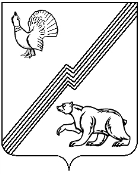 Муниципальное образование – городской округ город ЮгорскАдминистрация города Югорска40 лет Победы ул., д. 11, г. Югорск, 628260,Ханты-Мансийский автономный округ – Югра, Тюменская областьТел./факс (34675) 5-00-60E-mail: ugorsk@list.ru, ugorsk@r86.ru ОКПО04262843, ОГРН 1028601843720ИНН\КПП 8622002368/862201001_________________________ № _____________
на № _____________от_____________________